Зимние виды спортаЗадание: выполнить многофигурную композицию на тему зимнего спорта. 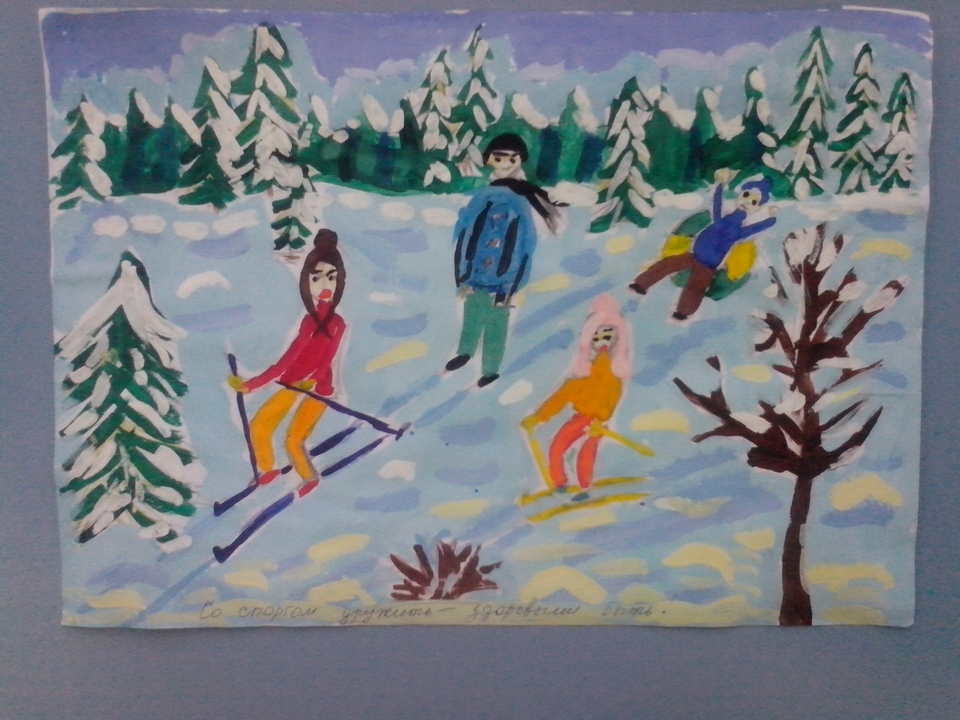 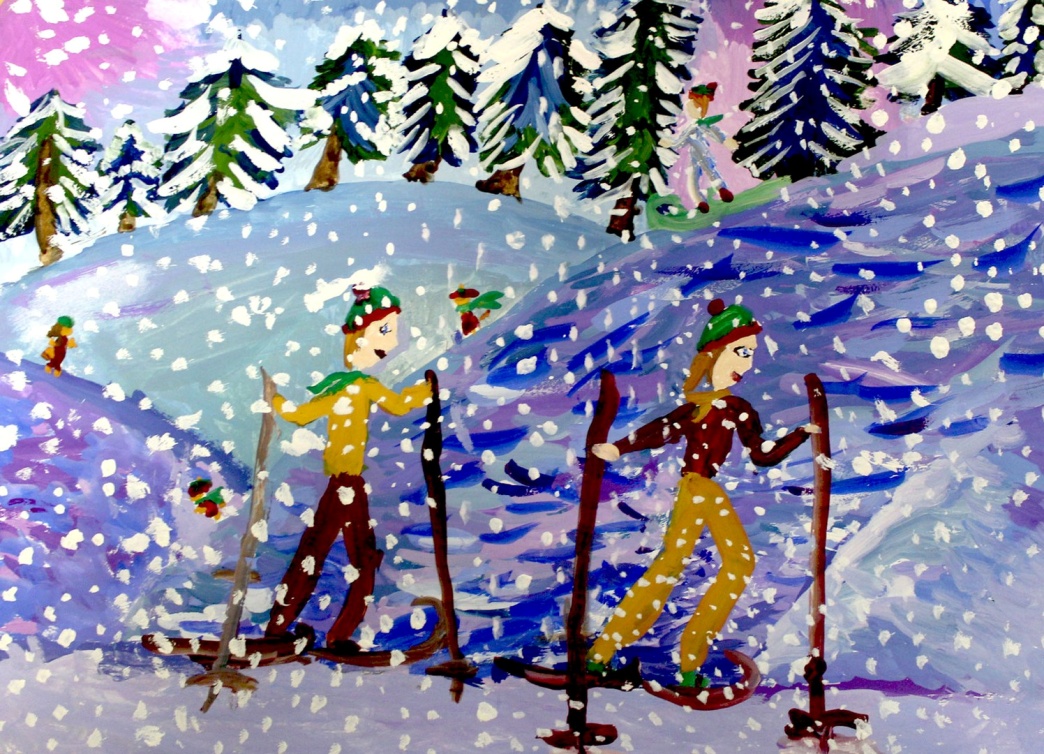 Материал: лист формат А3, карандаш тм, гуашь, кисти, баночка для воды, палитра.Время выполнения 4 академических часа.Этапы выполнения работы:Найти изображение или фото различных зимних видов спорта: лыжный спорт(биатлон, бег на лыжах, горные лыжи), сноубординг, скелетон, бобслей, фигурное катание, шорт -  трек, конькобежный спорт, и др.Выбрав вид зимнего спорта, продумать сюжетную, многофигурную композицию (контурный рисунок карандашом тм). Построить фигуры людей в движении начиная от простого схематичного изображения(сохраняя пропорции), до сложного детализированного.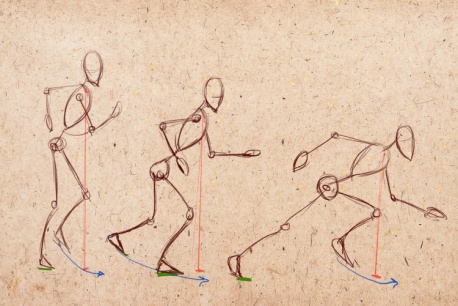 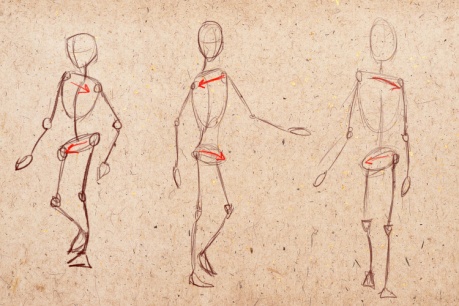 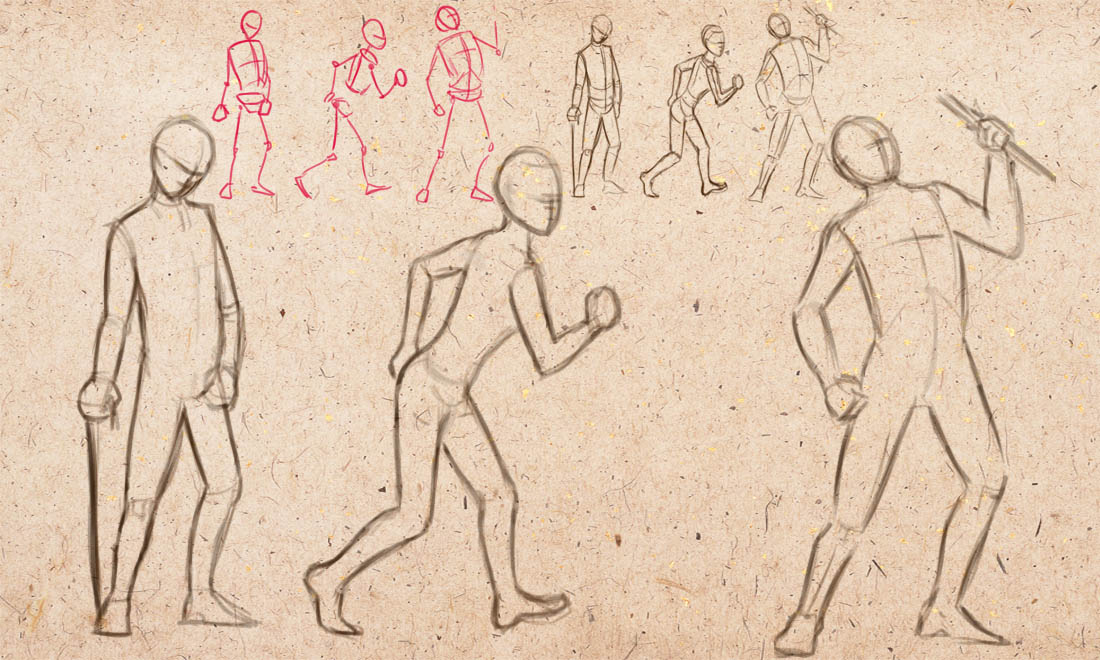 Мера измерения – голова человека.От макушки до талии – 2 или 2.5 головыОт макушки до бедер – 3 головыОт макушки до пяток – 6-7 голов (8 голов очень высокие люди)Стопа – 1 головаЛадонь – лицевая часть головыЛокти на талии, длинна рук до середины бедра. Выполнить работу в цвете. Поиск оттенков цвета обязателен.Снег должен быть живописным с множеством оттенков белого. Фото этапов  выполнения высылать на почту surwa4ewa.a@yandex.ruПреподаватель: Сурвачева А.А.